Region 	Regional Officer Candidate ApplicationThis form must be typed and include a digital photo with the completed application.Name: 		School:	 Home Address: 		School Address: 	City: 	Zip: 		City: 	Zip: 	Home Phone: 		School Phone:		 Date of Birth: 		Career Technical Program: 		Check one:	Male 	Female 		Check one:	Junior 	Senior 	Mother’s Name: 		Check the statements that apply to you: 	 I am or was a Club or Chapter Officer.Father’s Name: 		 	 I am or was a Regional Officer. 	 I attended Summer Leadership Camp.Officer Responsibilities, Duties and EndorsementsI understand that to be eligible to run for a Regional Officer position, I cannot have held or be currently holding a Regional Office. There is no campaigning permitted prior to 9:00 AM on Thursday, November 9, 2023. If I am elected as a Regional Officer, I will be required to attend the functions listed below. Failure to attend these activities may be cause for disciplinary action at the discretion of the SkillsUSA Ohio Director.Regional Conference and Awards Ceremony (February/March 2023) Regional Officers Training Institute (mandatory; January 16-20, 2023) 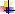 SkillsUSA Ohio Championships (Must be selected by SkillsUSA Ohio Director) Any additional activities assigned by the SkillsUSA Ohio Director.We hereby submit this student as worthy of representing Trade and Industrial Education as a Regional Officer for SkillsUSA Ohio. It is understood that this student must be a paid SkillsUSA member prior to the membership deadline, and that he/she must maintain at least a “C” average in all subject areas. Additionally, it is understood that this officer Candidate, if elected, will be required to be absent from school on certain days to attend various SkillsUSA Ohio functions. I realize that, if elected, it is mandatory for this student to attend the Regional Officers Training Institute in January 15-18, 2024, with the school paying $750.00.                             Signature of Officer Candidate	                     Signature of Parent/Guardian                             Signature of Administrator/Advisor	               Signature of Vocational Instructor                                            Signature of Academic InstructorIf an individual is disabled and needs special assistance or accommodations, please contact the SkillsUSA Ohio Office no later than October 24, 2023. The Ohio Department of Education does not discriminate on the basis of race, color, national origin, sex, religion, age or disability in the provision of services.This application must be handed in at the time of testing. The application must be returned to SkillsUSA Ohio by October 11, 2023.Return to:SkillsUSA Ohio2550 Corporate Exchange Drive, Suite 115, Columbus, OH 43231Phone: (614) 604-6150Email: admin@ohioskillsusa.org